INDICAÇÃO Nº 2796/13“ Sugere ao setor competente que notifique o proprietário do terreno localizado na Rua José Martins, próximo ao número , 211 no jardim Conceição”.INDICA ao Senhor Prefeito Municipal, na forma regimental, determinar ao setor competente que tome providências quanto à Limpeza e roçagem e cercamento do terreno de propriedade particular , localizado Rua José Martins, próximo ao número , 211 no jardim Conceição.Justificativa:Munícipes procuraram este vereador cobrando providências no sentido de proceder à limpeza, roçagem e cercamento do terreno , pois há muito mato e acúmulo de lixo, podendo ser tornar um criadouro de insetos peçonhentos (escorpiões, cobras, ratos e baratas) e do Aedes aegypti (mosquito do dengue). Plenário “Dr. Tancredo Neves”, em 02 de maio de 2013.CELSO ÁVILA-vereador-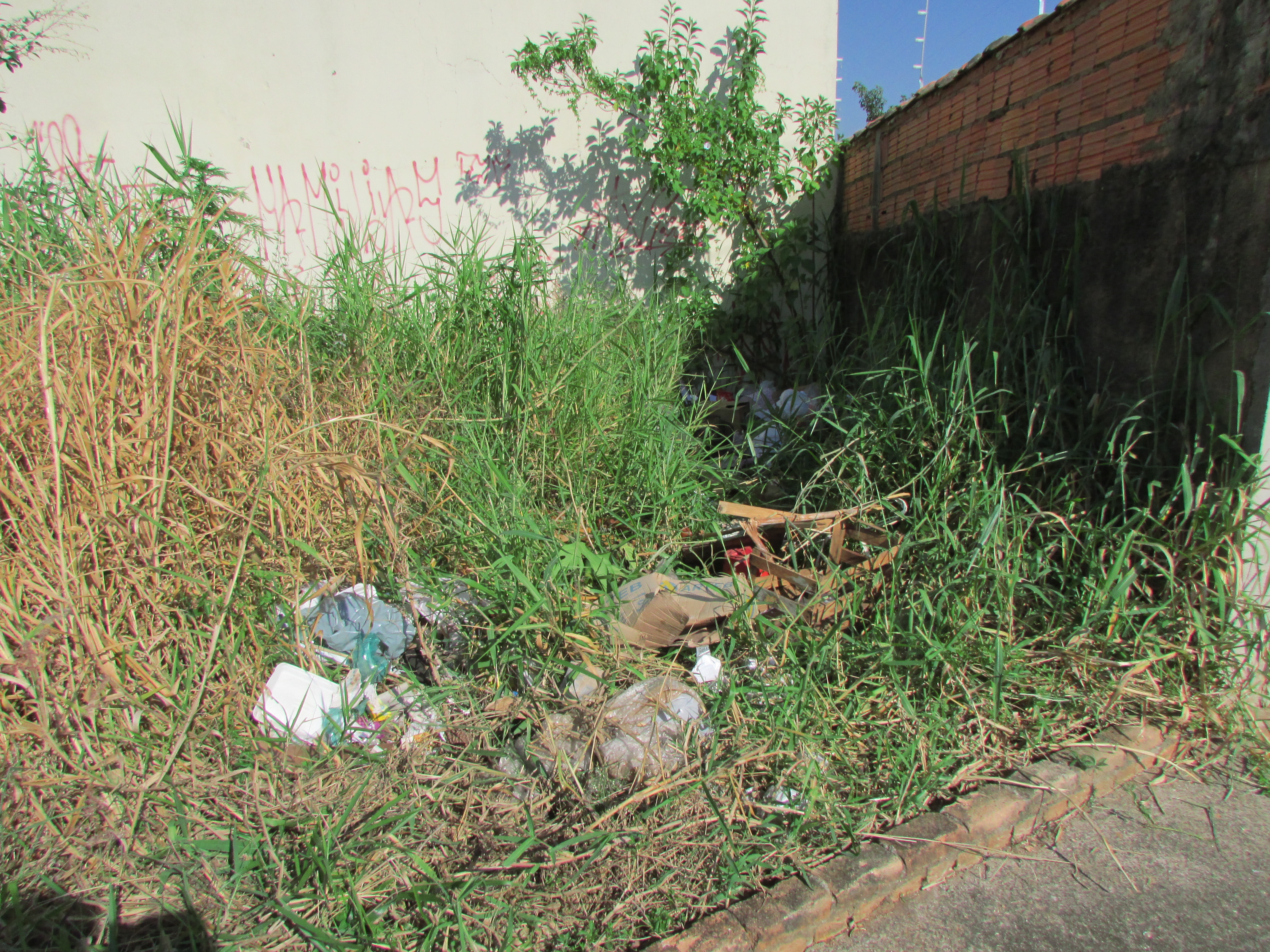 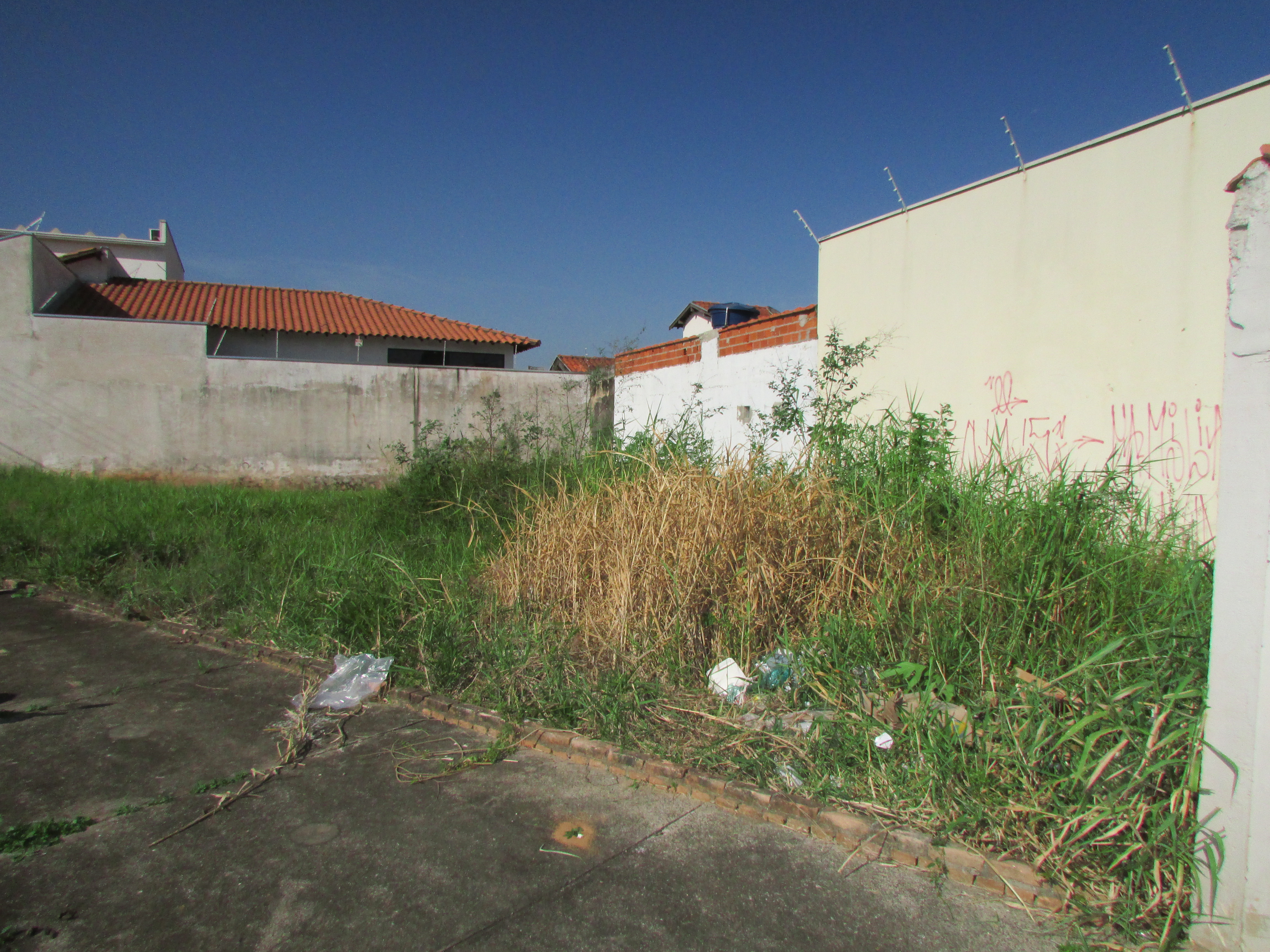 